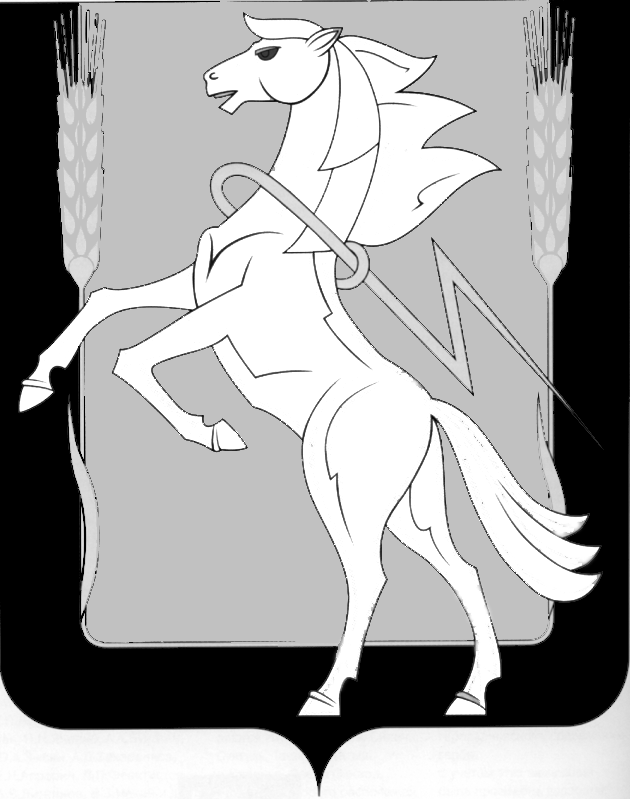 СОБРАНИЕ ДЕПУТАТОВ СОСНОВСКОГО МУНИЦИПАЛЬНОГО РАЙОНАШЕСТОГО СОЗЫВАРЕШЕНИЕ от «  01» сентября 2022 года №  355О награждении Почетной грамотой Собрания депутатов  Заслушав и обсудив доклад председателя постоянной комиссии по награждению Собрания депутатов Сосновского муниципального района   М.В. Гляделовой, Собрание депутатов Сосновского муниципального района шестого созыва РЕШАЕТ:1.Наградить Почетной грамотой Собрания депутатов и премией в размере 5000-00 (пяти тысяч) рублей:1) Яминева Айдара Мухтаровича- заместителя генерального директора по производству Общества с ограниченной ответственностью «Нива» за многолетний добросовестный труд, плодотворную деятельность депутатом Саккуловского сельского поселения.  2. Опубликовать настоящее Решение в газете «Сосновская Нива» и разместить на официальном сайте органов местного самоуправления Сосновского муниципального района в сети Интернет www.chelsosna.ru.Председатель Собрания депутатов Сосновского муниципального района	          		                                Г.М. Шихалёва